                           Bulletin d’adhésion 2022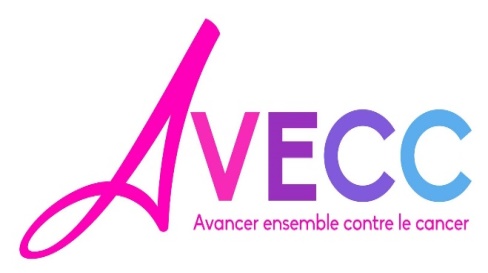          	                  Nouvelle adhésion  ⃝      Renouvellement  ⃝      Pouvez vos être bénévole  ⃝Objet : Association soumise à la Loi du 1er juillet 1901 et au décret du 16 août 1901.A remplir par l’adhérent (à conserver par l’Association).Nom :   __________________________________Prénom : _________________________________Date de Naissance : ________________________Adresse : ________________________________________________________________________Code Postal : ___________________Ville : ________________________________Numéro de téléphone : _________________________E-mail : ___________________________________________________________Je déclare par la présente souhaiter devenir membre de l’association AVECC.   Je reconnais ainsi l’objet de l’association et ses statuts. J’accepte par ailleurs de verser ma cotisation due pour l’année en cours.Je m’engage également à transmettre les documents demandés pour compléter mon adhésion. Le montant de la cotisation est de  30 €, payable par chèque  ⃝   ______________     ou  espèces  ⃝Fait à Saint Hilaire du Rosier le : ___________________Signature + « lu et approuvé » :AVECC.  (Association loi 1901 n° de siret 828 120 949 00015)Place du souvenir français38840 Saint Hilaire du Rosier.associationavecc38@gmail.com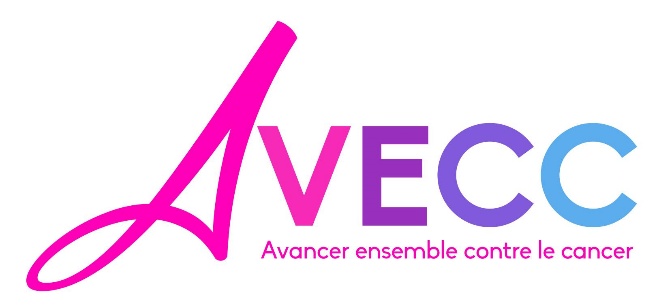 Demande d’autorisation d’utilisation de l’image des adhérentsJe soussigné (e) : ___________________________________Demeurant : _______________________________________                        _ ______________________________________autorise      AVECC    à utiliser à titre gratuit et non exclusif,  des photographies  me représentant ainsi qu’à exploiter ces clichés, en partie ou en totalité à des fins d’informations et de publicité de ladite association. Les photographies susmentionnées sont susceptibles  d’être reproduites sur les supports suivants :Publication sur le site web de l’associationPublication sur la page Facebook de l’associationPublication via la presse locale ou nationalePublication lors de manifestations publiques.         Fait à Saint Hilaire du Rosier, le ……………………………………..									SignatureReçu d’adhésion (à remettre à l’adhérent)Je soussigné (e)  ………………………………………………………………………………Déclare par la présente avoir reçu le bulletin d’adhésion 2022 de : Nom :  ………………………………………………………………………..Prénoms :  …………………………………………………………………Ainsi que sa cotisation de 30€    chèque  ⃝       espèces ⃝  et l’ensemble des documents demandés. L’adhésion du membre susnommé est validée. Fait à Saint Hilaire du Rosier le  ……………………………..Le Président (e) ou son représentant. AVECC.  (Association loi 1901 n° de siret 828 120 949 00015)Place du souvenir français38840 Saint Hilaire du Rosier.associationavecc38@gmail.com